Об утверждении Порядка формирования и обеспечения спортивных сборных команд Бойкопонурского сельского поселения Калининского районаВ соответствии с Федеральным законом от 6 октября 2003 г. № 131-ФЗ «Об общих принципах организации местного самоуправления в Российской Федерации», Федеральным законом от 4 декабря 2007 г. № 329-ФЗ «О физической культуре и спорте в Российской Федерации», Уставом Бойкопонурского сельского поселения Калининского района, в целях решения вопросов местного значения в области физической культуры и спорта по обеспечению подготовки и участия спортивных сборных команд Бойкопонурского сельского поселения Калининского района по различным видам спорта в спортивных соревнованиях, п о с т а н о в л я ю:1. Утвердить Порядок формирования и обеспечения спортивных сборных команд Бойкопонурского сельского поселения Калининского района согласно приложению к настоящему постановлению. 2. Общему отделу администрации Бойкопонурского сельского поселения Калининского района (Каспарайтис З.А.) обнародовать настоящее постановление в установленном порядке и разместить на официальном сайте администрации Бойкопонурского сельского поселения Калининского района в информационно - телекоммуникационной сети "Интернет".3. Контроль за выполнением настоящего постановления оставляю за собой.4. Постановление вступает в силу со дня его официального обнародования.Глава Бойкопонурского сельского поселенияКалининского района                                                                   Ю.Я. ЧернявскийПриложениеУТВЕРЖДЕНпостановлением администрации   Бойкопонурского сельского поселенияКалининского районаот ___________________ № _______Порядок формирования и обеспечения спортивных сборных команд Бойкопонурского сельского поселенияКалининского района1. Общие положения1.1. Порядок формирования спортивных и обеспечения спортивных сборных команд Бойкопонурского сельского поселения Калининского района (далее – Порядок) разработан в соответствии с Федеральным законом от 6 октября 2003 г. № 131-ФЗ «Об общих принципах организации местного самоуправления в Российской Федерации», Федеральным законом от 4 декабря 2007 г. № 329-ФЗ «О физической культуре и спорте в Российской Федерации», Уставом Бойкопонурского сельского поселения Калининского района, в целях решения вопросов местного значения в области физической культуры и спорта по обеспечению подготовки и участия спортивных сборных команд Бойкопонурского сельского поселения Калининского района по различным видам спорта в спортивных соревнованиях.1.2. Спортивные сборные команды Бойкопонурского сельского поселения Калининского района - коллективы спортсменов различных возрастных групп, тренеров, специалистов спортивной медицины, других специалистов в области физической культуры и спорта, которые формируются для подготовки к спортивным соревнованиям и участия в них от имени Бойкопонурского сельского поселения Калининского района.2. Цели и задачи формирования спортивных сборных команд2.1. Основной целью при формировании спортивных сборных команд Бойкопонурского сельского поселения Калининского района по видам спорта является создание конкурентоспособных команд по различным видам спорта для участия в спортивных соревнованиях и делегирование лучших представителей из числа спортсменов Бойкопонурского сельского поселения Калининского района в спортивные сборные команды муниципального образования Калининский район и Краснодарского края по различным видам спорта. 2.2. Спортивные сборные команды формируются по различным видам спорта, включенным во Всероссийский реестр видов спорта. 2.3. Задачами сборных команд являются: 2- подготовка и успешное выступление на соревнованиях; - повышение престижа спорта;- совершенствование мастерства ведущих спортсменов Бойкопонурского сельского поселения Калининского района; - вовлечение подрастающего поколения в систематические занятия спортом.3. Состав спортивных сборных команд, порядок их формирования3.1. Спортивной сборной командой является коллектив, состоящий из спортсменов, тренеров, специалистов, обеспечивающих качественную подготовку и выступление сборной команды в спортивных соревнованиях. 3.2. Составы спортивных сборных команд Бойкопонурского сельского поселения Калининского района (далее – Состав) формируются на основании предложений руководителей федераций по видам спорта, включённым во Всероссийский реестр видов спорта с учетом уровня развития соответствующего вида спорта в Бойкопонурском сельском поселении Калининского района, а также результатов выступления спортсменов на спортивных соревнованиях. 3.3. Спортивные сборные команды Бойкопонурского сельского поселения Калининского района формируются по двум составам – основной состав и резервный состав. Кандидатом в основной Состав может быть спортсмен, имеющий высокую спортивную подготовку по виду спорта, показывающий стабильно высокие результаты на спортивных соревнованиях. Кандидатом в резервный Состав может быть спортсмен, имеющий подготовку по виду спорта, спортивный разряд и обладающий потенциалом для дальнейшего спортивного совершенствования. Кандидатом в Состав сборной команды Бойкопонурского сельского поселения Калининского района по видам спорта инвалидов (адаптивному виду спорта) может стать спортсмен - инвалид или спортсмен с ограниченными возможностями здоровья, регулярно занимающийся спортом и являющийся победителем или призером соревнований по соответствующему виду спорта, проводимых на территории Бойкопонурского сельского поселения Калининского района или других официальных спортивных соревнований среди спортсменов- инвалидов или спортсменов с ограниченными возможностями здоровья. 3.4. Приоритет для включения в состав спортивной сборной команды при прочих равных условиях отдается спортсмену, показавшему наивысший результат на спортивных соревнованиях. 3.5. Численный состав спортивной сборной команды определяется в срок, установленный Порядком, исходя из численного состава допуска команды к вышестоящим спортивным соревнованиям. 33.6. Отдельный спортсмен, являющийся членом спортивной сборной команды и направленный для участия в спортивных соревнованиях от имени Бойкопонурского сельского поселения Калининского района, приравнивается к спортивной сборной команде. 3.7. Возрастные группы для спортсменов – кандидатов в спортивные сборные команды Бойкопонурского сельского поселения Калининского района определяются в соответствии с Единой всероссийской спортивной классификацией, утвержденной в порядке, установленном законодательством Российской Федерации. 3.8. В Составы включаются: а) спортсмены, относящиеся к различным возрастным группам, показавшие высокие спортивные результаты на официальных спортивных соревнованиях, включенных в установленном порядке в Единый календарный план физкультурно-оздоровительных и спортивно-массовых мероприятий Бойкопонурского сельского поселения Калининского района, в Единый календарный план физкультурных мероприятий и спортивных мероприятий муниципального образования Калининский район и в Единый календарный план Краснодарского края, всероссийских и международных физкультурных мероприятий и спортивных мероприятий, согласно критериям, определенным приложением 1 к настоящему Порядку.б) тренеры и специалисты в области физической культуры и спорта, принимающие непосредственное участие в подготовке спортсменов – кандидатов в спортивные сборные команды Бойкопонурского сельского поселения Калининского района. Тренеры и специалисты спортивных сборных команд Бойкопонурского сельского поселения Калининского района, работающие с основным или резервным составом, должны иметь соответствующее базовое образование, высшую или первую квалификационную категорию, практический опыт работы не менее пяти лет. Спортивные сборные команды Бойкопонурского сельского поселения Калининского района подразделяются на: 1) спортивные сборные команды по видам спорта; 2) спортивные сборные команды среди лиц с ограниченными возможностями здоровья и инвалидов (спорт слепых, спорт глухих, спорт лиц с поражением опорно-двигательного аппарата). 3.9. Формирование Составов по каждому виду спорта осуществляется ежегодно в соответствии с правилами и программами по видам спорта и положениями (регламентами) о спортивных соревнованиях. 3.10. Составы по видам спорта на очередной календарный год утверждаются распоряжением администрации Бойкопонурского сельского поселения Калининского района (далее – Администрация), на основании предложений спортивных федераций Бойкопонурского сельского поселения Калининского района по видам спорта, направляемых в Администрацию не позднее 20 декабря текущего года, исходя из поставленных задач и финансовой обеспеченности на момент принятия решения о формировании спортивной сборной команды. 4Составы, подписанные руководителями федераций Бойкопонурского сельского поселения Калининского района по видам спорта, предоставляются в Администрацию на утверждение в 2-х (двух) экземплярах на бумажном носителе и в электронном виде. Один экземпляр утверждённого Состава направляется Администрацией в адрес федерации Бойкопонурского сельского поселения Калининского района по виду спорта, представившей состав на утверждение. Основаниями для отказа в утверждении Составов являются: а) представление Составов, оформленных ненадлежащим образом, и (или) с нарушением установленного срока их подачи; б) наличие в представленных Составах недостоверной или искаженной информации; в) несоответствие Составов установленным общим принципам и критериям. 3.11. Внесение изменений или дополнений в утвержденные Составы осуществляется по предложениям федераций, действующих на территории Бойкопонурского сельского поселения Калининского района (в случае снижения спортивных результатов спортсменов, завершения ими спортивной карьеры, а также других обстоятельств), оформленным в соответствии с приложением к Порядку, представляемым в Администрацию. 3.12. По результатам рассмотрения предложений о внесении изменений или дополнений в утвержденные Составы, Администрация выносит решение о внесении соответствующих изменений или дополнений в утвержденные Составы, либо об отказе во внесении изменений или дополнений в утвержденные Составы. 3.13. Соответствующие изменения утверждаются распоряжением администрации Бойкопонурского сельского поселения Калининского района. Основаниями для отказа во внесении изменений или дополнений в утвержденные Составы являются: а) представление изменений или дополнений, оформленных ненадлежащим образом; б) наличие в представленных изменениях или дополнениях недостоверной или искаженной информации;в) несоответствие изменений или дополнений установленным общим принципам и критериям. 3.14. Утвержденные Составы, а также изменения и дополнения к Составам размещаются на официальном сайте администрации Бойкопонурского сельского поселения Калининского района в сети «Интернет».4. Права и обязанности спортсменов спортивных сборных команд4.1. Спортсмены спортивной сборной команды имеют право: - участвовать в учебно-тренировочных мероприятиях и спортивных соревнованиях; 5- пользоваться на безвозмездной основе муниципальными спортивными сооружениями, оборудованием, инвентарем, спортивной и парадной формой; - получать спортивную и парадную форму; - быть представленными в установленном порядке к получению спортивных разрядов и спортивных званий при выполнении норм и требований Единой всероссийской спортивной классификации, а также к награждению дипломами и грамотами, другими наградами за высокие спортивные достижения; - на осуществление иных прав в соответствии с законодательством Российской Федерации. 4.2. Спортсмены спортивной сборной команды обязаны: 1) достойно представлять Бойкопонурское сельское поселение Калининского района на спортивных соревнованиях; 2) участвовать в спортивных соревнованиях, повышать свое спортивное мастерство; 3) выполнять индивидуальные планы подготовки, тренировочные и соревновательные задания, требования и рекомендации тренерского состава, врачей; 4) соблюдать требования безопасности во время участия в физкультурных мероприятиях и спортивных мероприятиях, учебно-тренировочных мероприятиях и при нахождении на объектах спорта; 5) не использовать допинговые средства, в установленном порядке соблюдать прохождение обязательного допингового контроля; 6) соблюдать этические нормы в области спорта; 7) соблюдать положения (регламенты) о физкультурных мероприятиях и спортивных соревнованиях, в которых они принимают участие, и требования организаторов таких мероприятий и соревнований; 8) соблюдать санитарно-гигиенические требования, медицинские требования, регулярно проходить медицинские обследования в целях обеспечения безопасности занятий спортом для здоровья; 9) исполнять иные обязанности в соответствии с законодательством Российской Федерации. 4.3. Вопросы нарушения спортивной дисциплины спортсменом спортивной сборной команды рассматриваются в учреждении или организации, представившей спортсмена. 4.4. Спортсмен спортивной сборной команды может быть отчислен из сборной команды за снижение спортивных результатов, систематическое невыполнение индивидуального плана и установленных нормативов, применение запрещенных препаратов (допинга) по представлению учреждения или организации, представившей спортсмена.5. Руководство и организация работы в спортивных сборных командах5.1. Руководство спортивной сборной командой по соответствующему виду спорта на правах единоначалия осуществляет старший тренер.65.2. Старший тренер несет ответственность за уровень подготовки и результаты выступления на спортивных соревнованиях спортсменов спортивной сборной команды, реализацию планов подготовки, организацию учебно-тренировочных сборов и участие в спортивных соревнованиях, за воспитательную работу и психологический климат в сборной команде. Старший тренер возглавляет тренерский совет. Тренерский совет избирается из числа тренеров и других лиц для выработки генеральной стратегии в методике подготовки членов сборной команды к выступлениям на спортивных соревнованиях. Личный тренер члена спортивной сборной команды может быть привлечен в сборную команду на период централизованной подготовки и участия в спортивных соревнованиях. 5.3. Тренеры и иные привлеченные специалисты спортивных сборных команд имеют право: 1) на обеспечение в установленном порядке компенсационными выплатами стоимости проживания, питания, проезда, спортивной формой для выполнения работ на централизованных учебно-тренировочных сборах и выездах на спортивные соревнования; 2) на представление к наградам за высокие спортивные достижения спортсменов, присвоение званий, награждение знаками отличия, дипломами и грамотами в установленном порядке. 5.4. Тренеры и иные привлеченные специалисты спортивных сборных команд обязаны: 1) постоянно повышать свою профессиональную квалификацию; 2) обеспечивать современный организационный и методический уровень учебно-тренировочного процесса, оперативное и перспективное планирование на основе анализа прошедших этапов подготовки и участия в спортивных соревнованиях сборной команды и отдельных спортсменов; 3) стремиться к поступательному совершенствованию мастерства спортсменов, избегая форсирования спортивной формы спортсменов; 4) стремиться к завоеванию сборными командами призовых мест на спортивных соревнованиях; 5) своим личным примером стремиться к созданию в сборной команде атмосферы товарищества, делового соперничества, уважительного отношения к обслуживающему персоналу сборной команды, судьям, зрителям; 6) накапливать и передавать опыт в сфере методики подготовки и достижений научно-методического и медико-биологического обеспечения новым поколениям тренеров и спортсменов сборных команд.6. Материальное обеспечение спортивных сборных команд6.1. Материально-техническое обеспечение сборных команд осуществляется за счет средств бюджета Бойкопонурского сельского поселения Калининского района, предусмотренных на эти цели на очередной финансовый год, а также из иных, не запрещенных законодательством Российской Федерации, источников. 76.2. К расходам на материально-техническое обеспечение спортивных сборных команд по видам спорта относятся: 1) приобретение спортивного оборудования и инвентаря, расходных материалов; 2) аренда спортивных сооружений, в том числе оплата услуг по предоставлению спортивных сооружений, плавательных дорожек и так далее; 3) приобретение спортивной экипировки для лиц, включенных в состав спортивных сборных команд; 4) компенсация стоимости проезда лиц, включенных в состав спортивных сборных команд, до места проведения спортивных соревнований и учебно-тренировочных сборов и обратно, в том числе бронирование билетов; 5) компенсация стоимости питания в пути; 6) компенсация стоимости провоза спортивного инвентаря; 7) компенсация стоимости проживания, в том числе бронирования мест проживания; 8) компенсация стоимости питания в дни соревнований; 9) аренда автотранспорта (автобус, машина, спецавтотранспорт); 10) обеспечение фармакологическими, восстановительными средствами, витаминными препаратами, медикаментами общего лечебного назначения, прохождение медицинского и антидопингового обследования;11) прочие расходы, предусмотренные действующим законодательством, а также положениями (регламентами) о проведении официальных спортивных соревнований.Заместитель главы Бойкопонурского сельского поселения Калининского района                                                                             Р.И. ФедотовПриложение 1к Порядку формирования и обеспечения спортивных сборных команд Бойкопонурского сельского поселения Калининского районаКРИТЕРИИ ФОРМИРОВАНИЯ СПИСКОВ КАНДИДАТОВ В СПОРТИВНЫЕ СБОРНЫЕ КОМАНДЫ ПО ВИДАМ СПОРТА ПРОШЕДШЕГО СПОРТИВНОГО СЕЗОНАПриложение 2к Порядку формирования и обеспечения спортивных сборных команд Бойкопонурского сельского поселения Калининского районаУТВЕРЖДЕН распоряжением администрации Бойкопонурского сельского поселения Калининского района_____________________ № _____СОСТАВ кандидатов в спортивные сборные команды Бойкопонурского сельского поселения Калининского района по (наименование вида спорта) _______________ на _______ годтренеры и специалисты, работающие с командой:ОСНОВНОЙ СОСТАВ:мужчины, женщины:юниоры, юниорки (возраст в соответствии с Единой всероссийской спортивной классификацией):юноши, девушки (возраст в соответствии с Единой всероссийской спортивной классификацией):РЕЗЕРВНЫЙ СОСТАВ:мужчины, женщины:юниоры, юниорки (возраст в соответствии с Единой всероссийской спортивной классификацией):юноши, девушки (возраст в соответствии с Единой всероссийской спортивной классификацией):* МС – международные соревнования, ВС – всероссийские соревнования, ОС – основной состав, РС – резервный составРуководитель спортивной федерацииБойкопонурского сельского поселенияКалининского района                                                                                                                              (подпись)                                                            (Ф.И.О)Главный (старший) тренер спортивной сборной командыБойкопонурского сельского поселенияКалининского района по видам спорта                                                                                                  (подпись)                                                            (Ф.И.О.)                                                                                                      ПРОЕКТ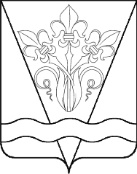 АДМИНИСТРАЦИЯ БОЙКОПОНУРСКОГО СЕЛЬСКОГО ПОСЕЛЕНИЯ КАЛИНИНСКОГО РАЙОНА                                                                                                      ПРОЕКТАДМИНИСТРАЦИЯ БОЙКОПОНУРСКОГО СЕЛЬСКОГО ПОСЕЛЕНИЯ КАЛИНИНСКОГО РАЙОНА                                                                                                      ПРОЕКТАДМИНИСТРАЦИЯ БОЙКОПОНУРСКОГО СЕЛЬСКОГО ПОСЕЛЕНИЯ КАЛИНИНСКОГО РАЙОНА                                                                                                      ПРОЕКТАДМИНИСТРАЦИЯ БОЙКОПОНУРСКОГО СЕЛЬСКОГО ПОСЕЛЕНИЯ КАЛИНИНСКОГО РАЙОНА                                                                                                      ПРОЕКТАДМИНИСТРАЦИЯ БОЙКОПОНУРСКОГО СЕЛЬСКОГО ПОСЕЛЕНИЯ КАЛИНИНСКОГО РАЙОНА                                                                                                      ПРОЕКТАДМИНИСТРАЦИЯ БОЙКОПОНУРСКОГО СЕЛЬСКОГО ПОСЕЛЕНИЯ КАЛИНИНСКОГО РАЙОНА                                                                                                      ПРОЕКТАДМИНИСТРАЦИЯ БОЙКОПОНУРСКОГО СЕЛЬСКОГО ПОСЕЛЕНИЯ КАЛИНИНСКОГО РАЙОНАПОСТАНОВЛЕНИЕПОСТАНОВЛЕНИЕПОСТАНОВЛЕНИЕПОСТАНОВЛЕНИЕПОСТАНОВЛЕНИЕПОСТАНОВЛЕНИЕПОСТАНОВЛЕНИЕот№хутор Бойкопонурахутор Бойкопонурахутор Бойкопонурахутор Бойкопонурахутор Бойкопонурахутор Бойкопонурахутор БойкопонураВозрастная группаСпортивный результатСпортивный результатСпортивный результатСпортивный результатВиды спортаВозрастная группасоревнования поселенческого уровнясоревнования муниципального уровнярегиональные соревнованиямежрегиональные соревнованияВиды спортавзрослаяюниорскаяюношеская№п/пФамилия, имя, отчествоДата рождения(день, месяц, год)Спортивное или почетное спортивное званиеДолжность в командеСпортивная дисциплина или группа дисциплинМуниципальное образованиеОсновное место работы(организация)Стаж работы(количество лет)123456789№ п/пВид программыФамилия, имя, отчествоПол, дата рождения
(день, месяц, год)Спортивное или почетное спортивное звание, разрядУчреждение спортивной направленности (для командных игровых видов спорта - название команды)Ведомство, ФСОМуниципальное образование (город, поселок, село), регионЛичный тренерВысший результат сезона на МС, ВСВысший результат сезона на республикан-ских соревнованияхЧлен сборной команды России (ОС, РС)123456789101112№ п/пВид программыФамилия, имя, отчествоПол, дата рождения
(день, месяц, год)Спортивное или почетное спортивное звание, разрядУчреждение спортивной направленности (для командных игровых видов спорта - название команды)Ведомство, ФСОМуниципальное образование (город, поселок, село), регионЛичный тренерВысший результат сезона на МС, ВСВысший результат сезона на республикан-ских соревнованияхЧлен сборной команды России (ОС, РС)123456789101112№ п/пВид программыФамилия, имя, отчествоПол, дата рождения
(день, месяц, год)Спортивное или почетное спортивное звание, разрядУчреждение спортивной направленности (для командных игровых видов спорта - название команды)Ведомство, ФСОМуниципальное образование (город, поселок, село), регионЛичный тренерВысший результат сезона на МС, ВСВысший результат сезона на республикан-ских соревнованияхЧлен сборной команды России (ОС, РС)123456789101112№ п/пВид программыФамилия, имя, отчествоПол, дата рождения
(день, месяц, год)Спортивное или почетное спортивное звание, разрядУчреждение спортивной направленности (для командных игровых видов спорта - название команды)Ведомство, ФСОМуниципальное образование (город, поселок, село), регионЛичный тренерВысший результат сезона на МС, ВСВысший результат сезона на республикан-ских соревнованияхЧлен сборной команды России (ОС, РС)123456789101112№ п/пВид программыФамилия, имя, отчествоПол, дата рождения
(день, месяц, год)Спортивное или почетное спортивное звание, разрядУчреждение спортивной направленности (для командных игровых видов спорта - название команды)Ведомство, ФСОМуниципальное образование (город, поселок, село), регионЛичный тренерВысший результат сезона на МС, ВСВысший результат сезона на республикан-ских соревнованияхЧлен сборной команды России (ОС, РС)123456789101112№ п/пВид программыФамилия, имя, отчествоПол, дата рождения
(день, месяц, год)Спортивное или почетное спортивное звание, разрядУчреждение спортивной направленности (для командных игровых видов спорта - название команды)Ведомство, ФСОМуниципальное образование (город, поселок, село), регионЛичный тренерВысший результат сезона на МС, ВСВысший результат сезона на республикан-ских соревнованияхЧлен сборной команды России (ОС, РС)123456789101112